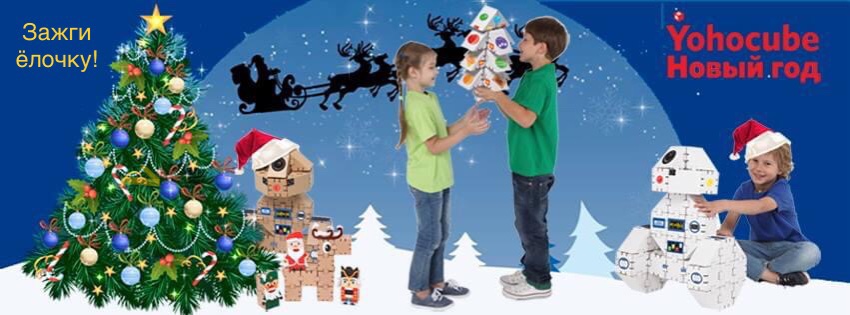 Дорогие воспитатели и родители!В последний день января состоится финал Йохо-фестиваля новогодних игрушек 2022.Йохо-фестиваль принял 99 заявок от воспитателей детских садов и семей из Тольятти, Екатеринбурга, Томской и Иркутской областей, Саянска, Владивостока, Оренбурга, Калининграда, Смоленска, Краснодарского края, Ростова-на-Дону, Ярославской области, Зеленограда, Санкт-Петербурга и Москвы!В прямом эфире жюри огласит призёров фестиваля по всем номинациям, а мы совместно с партнерами фестиваля поздравим всех участников и гостей праздничным спектаклем от театра "Оляндия". Ждём вас и ваших воспитанников 31 января в понедельник в 13-00 по Москве в прямом эфире трансляции на youtube-канале - https://youtu.be/9XvUVVk3D-w Будет запись эфира. Номинации Фестиваля«Йохо-Ёлочная игрушка»«Йохо-Ёлка»«Йохо-Символ года»«Йохо-маскарадный костюм»«Йохо-STEAM модель»Призы ФестиваляВсе участники Фестиваля получают электронные сертификаты участников Фестиваля и промокод на скидку в 10% при заказе любого набора «Йохокуб».Победители Фестиваля в каждой номинации награждаются электронными дипломами победителей Фестиваля за 1, 2, 3 место и призами от организаторов и партнеров: 1 место-	Набор «Йохокуб» «Вечный календарь»-	Сертификат на создание персонифицированного лицами участников 3Д мультика от компании «В мультике»-	Приз ПО АртИгрушка: ПО для создания анимационных фильмов при использовании покадровой съемки2 место-	Набор «Йохокуб» «Кошечка»-	Сертификат на создание персонифицированного лицами участников 3Д мультика от компании «В мультике»-	Сертификаты на скидку 20% для приобретения учебного анимационного оборудования бренда Сиреневая Мультстудия Kids Animation Desk (мультстудия. рф) 3 место-	Набор «Йохокуб» «Ангелочки»-	Сертификат на создание персонифицированного лицами участников 3Д мультика от компании «В мультике»-	Сертификаты на скидку 10% для приобретения учебного анимационного оборудования бренда Сиреневая Мультстудия Kids Animation Desk (мультстудия. рф) Спец.призы: Сертификат на 20% скидку при заказе любого набора «Йохокуб»Медали призёров созданы на 3Д принтере компании «АСЛаб»Сувенирная продукция предоставлена ГАОУ ВО «МГПУ»Спонсоры и партнеры Фестиваля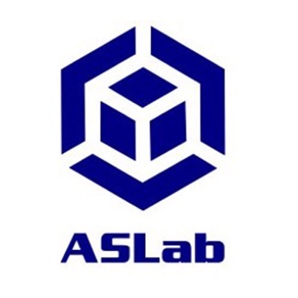 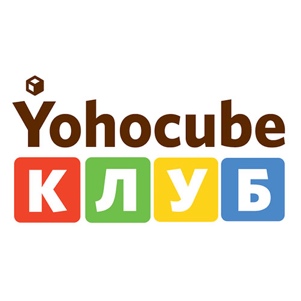 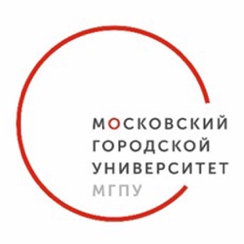 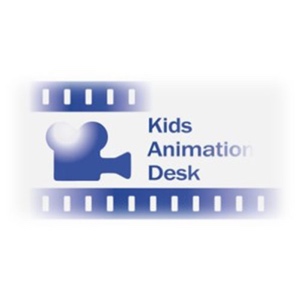 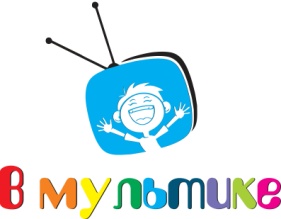 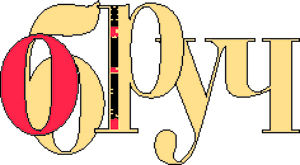 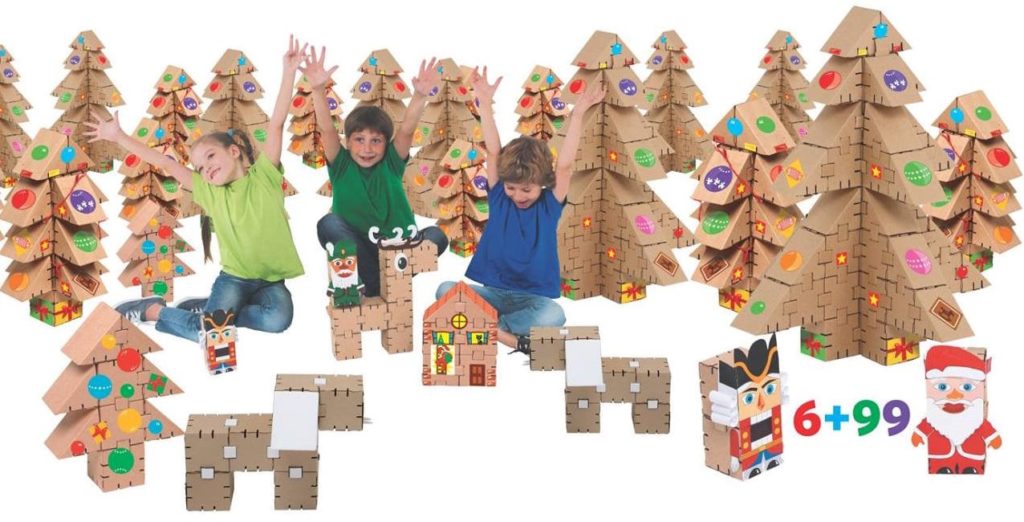 Официальный сайт фестиваля https://fest.yohocube.ru/Организатор ФестиваляООО «ЙОХО», изобретатель конструктора и STEAM образовательной технологии «Йохокуб»Соорганизатор ФестиваляГосударственное автономное образовательное учреждение высшего образования города Москвы «Московский городской педагогический университет» Региональные представители Фестиваля:Екатеринбург, Свердловская область 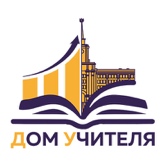 Муниципальное бюджетное учреждение Информационно — Методический Центр «Екатеринбургский Дом Учителя“Тольятти, Поволжский регион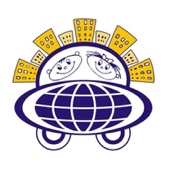 Автономная некоммерческая организация дошкольного образования «Планета детства «Лада»